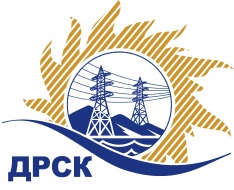 Акционерное Общество«Дальневосточная распределительная сетевая  компания»ПРОТОКОЛ № 2/МТПиР -РЗакупочной комиссии по рассмотрению предложений открытого электронного запроса предложений на право заключения договора на выполнение работ «Блоки КТП 35кВ в составе с выключателями элегазовыми 35кВ»  филиала АЭС закупка № 5 раздел 2.2.2.  ГКПЗ 2016ПРИСУТСТВОВАЛИ: 10 членов постоянно действующей Закупочной комиссии ОАО «ДРСК»  2-го уровня.ВОПРОСЫ, ВЫНОСИМЫЕ НА РАССМОТРЕНИЕ ЗАКУПОЧНОЙ КОМИССИИ: О  рассмотрении результатов оценки заявок Участников.Об отклонении предложения участника закупки ООО Торговый дом "Электрощит"Об отклонении предложения участника закупки ЗАО "Электротехническая компания "Биробиджанский завод силовых трансформаторов" Об отклонении предложения участника закупки ООО "Сибирские энергетические технологии"О признании предложений соответствующими условиям запроса предложений.О предварительной ранжировке предложений.О проведении переторжкиРЕШИЛИ:По вопросу № 1: Признать объем полученной информации достаточным для принятия решения.Утвердить цены, полученные на процедуре вскрытия конвертов с предложениями участников открытого запроса предложений.По вопросу № 22.1 Отклонить предложение участника ООО Торговый дом "Электрощит" (422624, Россия, Республика Татарстан (Татарстан), Лаишевский район, с. Столбище, ул. Лесхозовская, д. 32 , пом. 9)  на основании подпунктов б), в) пункта 2.8.2.5 Закупочной документации как содержащее предложение не соответствующее требованиям и условиями Закупочной документации.По вопросу № 32.1 Отклонить предложение участника ЗАО "Электротехническая компания "Биробиджанский завод силовых трансформаторов" (679017, Россия, Еврейская автономная область, г. Биробиджан, ул. Трансформаторная, д. 1)  на основании подпунктов б), в) пункта 2.8.2.5 Закупочной документации как содержащее предложение не соответствующее требованиям и условиями Закупочной документации.По вопросу № 4 2.1 Отклонить предложение участника ООО "Сибирские энергетические технологии" (Россия,664022, г. Иркутск, ул. Коммунистическая, дом 65, корпус А, офис 45)  на основании подпунктов б), в) пункта 2.8.2.5 Закупочной документации как содержащее предложение не соответствующее требованиям и условиями Закупочной документации.По вопросу № 53.1 Признать предложения ООО "Промышленные компоненты и системы"  (680030, Россия, Хабаровский край, г.Хабаровск,ул.Слободская,19.кв.120), АО "Дальневосточная электротехническая компания"    (680001, г. Хабаровск, ул. Менделеева, д. 1 "А", ЛИТ. Э, каб. 1)  удовлетворяющими по существу условиям запроса предложений и принять их к дальнейшему рассмотрению.По вопросу № 4:4.1 Утвердить предварительную ранжировку предложений Участников:По вопросу № 5: Провести переторжку. Допустить к участию в переторжке предложения следующих участников: ООО "Промышленные компоненты и системы"  (680030, Россия, Хабаровский край, г.Хабаровск,ул.Слободская,19.кв.120), АО "Дальневосточная электротехническая компания"    (680001, г. Хабаровск, ул. Менделеева, д. 1 "А", ЛИТ. Э, каб. 1).  Определить форму переторжки: заочная.Назначить переторжку на 14.10.2015 в 15:00 час. (благовещенского времени).Место проведения переторжки: электронная торговая площадка www.b2b-energo.ru Техническому секретарю Закупочной комиссии уведомить участников, приглашенных к участию в переторжке, о принятом комиссией решенииОтветственный секретарь Закупочной комиссии  2 уровня ОАО «ДРСК»                                        ____________________           О.А. МоторинаТехнический секретарь Закупочной комиссии  2 уровня ОАО «ДРСК»                                         ____________________             О.В.Чувашоваг. Благовещенск«12» октября 2015№Наименование участника и его адресПредмет и общая цена заявки на участие в запросе предложений1ООО ТД "Электрощит" (630071, Россия, Новосибирская область, г. Новосибирск, ул. Станционная, д. 60/1)Предложение: подано 28.09.2015 в 09:01
Цена: 19 000 000,00 руб. (цена без НДС)2ООО "ПКС" (680030, Россия, Хабаровский край, г.Хабаровск,ул.Слободская,19.кв.120)Предложение: подано 28.09.2015 в 08:17
Цена: 19 050 000,00 руб. (цена без НДС)3ЗАО "ЭТК "БирЗСТ" (679017, Россия, Еврейская автономная область, г. Биробиджан, ул. Трансформаторная, д. 1)Предложение: подано 28.09.2015 в 08:44
Цена: 19 100 000,30 руб. (цена без НДС)4АО "ДЭТК" (680001, г. Хабаровск, ул. Менделеева, д. 1 "А", ЛИТ. Э, каб. 1)Предложение: подано 28.09.2015 в 07:47
Цена: 19 110 200,00 руб. (цена без НДС)5ООО "СибЭнТех" (Россия,664022, г. Иркутск, ул. Коммунистическая, дом 65, корпус А, офис 45)Предложение: Блоки КТП 35кВ, подано 28.09.2015 в 07:07
Цена: 19 200 000,00 руб. (цена без НДС)Основания для отклоненияВ предложении участника отсутствуют следующие документы:Коммерческое предложение, что не соответствует подпункту в) пункта 2.4.1.1. Закупочной документации, в котором установлено требование о включении в Предложение участника коммерческого предложения.Декларация  о принадлежности Участника закупки к субъектам малого и среднего предпринимательства, предложенная Участником не соответствует условиям пункта 5.9 (страница 36) Закупочной документации в котором установлена форма для заполнения Декларации. Бухгалтерская (финансовая) отчетность, что не соответствует подпункту е) пункта 2.5.3.1 Закупочной документации, в котором установлено требовании о включении в Предложение участника бухгалтерской (финансовой) отчетности.Справка об участии в судебных разбирательствах, что не соответствует подпункту н) пункта 2.5.3.1 Закупочной документации, в котором установлено требовании о включении в Предложение участника справки об участии в судебных разбирательствах.Декларация соответствия с приложением протоколов испытаний, на основании которых выданы декларации, что не соответствует пункту 3.3.2 Технического задания, в котором установлено требовании о включении в Предложение участника декларации соответствия с приложением протоколов испытаний.К предложению Участника имеются следующие замечания по технической части:Участником не подтвержден гарантийный срок на защиту от коррозии, что не соответствует пункту 3.6 Технического задания, в котором установлено требование – гарантия на защиту от коррозии, при отсутствии механических повреждений не менее 10 лет.Участник не указал в Предложении производителя оборудования и состав оборудования, входящий в КТП 35 кВ, что не соответствует пункту 3.4 Технического задания, в котором установлено требование – Участник должен указать в составе своего технико-коммерческого предложения производителя продукции.Основания для отклоненияВ предложении участника отсутствуют следующие документы:Протоколы испытаний, на основании которых выдана декларация, что не соответствует пункту 3.3.2 Технического задания, в котором установлено требовании о включении в Предложение участника протоколов испытаний.Технические условия в соответствии с которыми выпускается оборудование, что не соответствует пункту 3.3.3 Технического задания, в котором установлено требовании о включении в Предложение участника Технический условий.К предложению Участника имеются следующие замечания по технической части:Участником не подтвержден гарантийный срок на защиту от коррозии, что не соответствует пункту 3.6 Технического задания, в котором установлено требование – гарантия на защиту от коррозии, при отсутствии механических повреждений не менее 10 лет.Участник предлагает к поставке аналог требуемого оборудования и в связи с этим не указал организацию, выполняющую перепроектирование, что не соответствует пункту 3.8.2 Технического задания, в котором установлено требование – Участник должен предоставить письмо от имени проектной организации, подтверждающее согласие на выполнение работ по перепроектированию.Участник предлагает к поставке аналог требуемого оборудования и в связи с этим не указал в Коммерческом предложении (форма 3) не указал затраты на перепроектирование, что не соответствует пункту 3.8.1 Технического задания, в котором установлено требование – Участник должен предусмотреть затраты на  перепроектирование и указать стоимость данных работ в Коммерческом предложении.К предложению Участника имеются следующие замечания по условиям оплаты:Участник предложил следующие условия финансирования - 50 % аванс, оставшиеся 50 % оплачиваются в течение 60 календарных дней с момента получения продукции Покупателем, что не соответствует пункту 2.2. Технического задания в котором установлено следующее требование – оплата осуществляется в течение 30 календарных дней с момента поставки оборудования на склад грузополучателя.Основания для отклоненияВ предложении участника отсутствуют следующие документы:Справка об участии в судебных разбирательствах, что не соответствует подпункту н) пункта 2.5.3.1 Закупочной документации, в котором установлено требовании о включении в Предложение участника справки об участии в судебных разбирательствах.Письмо-подтверждение от завода-изготовителя о согласии на изготовление оборудования, что не соответствует пункту 4.1  Технического задания, в котором установлено требовании о включении в Предложение участника письма от завода-изготовителя о согласии на изготовление оборудования.Декларация соответствия с приложением протоколов испытаний, на основании которых выданы декларации, что не соответствует пункту 3.3.2 Технического задания, в котором установлено требовании о включении в Предложение участника декларации соответствия с приложением протоколов испытаний.Технические условия в соответствии с которыми выпускается оборудование, что не соответствует пункту 3.3.3 Технического задания, в котором установлено требовании о включении в Предложение участника Технический условий.К предложению Участника имеются следующие замечания по технической части:Участником не подтвержден гарантийный срок на защиту от коррозии, что не соответствует пункту 3.6 Технического задания, в котором установлено требование – гарантия на защиту от коррозии, при отсутствии механических повреждений не менее 10 лет.Участник не указал в Предложении производителя оборудования и состав оборудования, входящий в КТП 35 кВ, что не соответствует пункту 3.4 Технического задания, в котором установлено требование – Участник должен указать в составе своего технико-коммерческого предложения производителя продукции.Место в предварительной ранжировкеНаименование участника и его адресЦена предложения на участие в закупке без НДС, руб.Балл по неценовой предпочтительности1 местоООО "ПКС" (680030, Россия, Хабаровский край, г.Хабаровск,ул.Слободская,19.кв.120)19 050 000,00 руб. без НДС (22 479 000,0 руб. с НДС)3,002 местоАО "ДЭТК" (680001, г. Хабаровск, ул. Менделеева, д. 1 "А", ЛИТ. Э, каб. 1)19 110 200,00 руб. без НДС (22 550 036,0 руб. с НДС)3,00